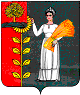 Администрация сельского поселенияПетровский сельсоветДобринского муниципального района Липецкой областиРоссийской ФедерацииПОСТАНОВЛЕНИЕ23.04.2021                            п.свх. Петровский                                      № 36 О Порядке планирования бюджетных ассигнований  бюджета сельского поселения Петровский сельсовет Добринского муниципального района  на 2022 год и на плановый период 2023 и 2024 годовВ соответствии со статьей 174.2 Бюджетного кодекса Российской Федерации и в целях формирования бюджета сельского поселения на 2022 год и на плановый период 2023 и 2024 годов администрация сельского поселения Петровский сельсоветПОСТАНОВЛЯЕТ:1. Утвердить Порядок планирования бюджетных ассигнований бюджета сельского поселения Петровский сельсовет Добринского муниципального района на 2022 год и на плановый период 2023 и 2024 годов согласно приложению.2. Настоящее постановление вступает в силу со дня его официального обнародования.3. Контроль за исполнением настоящего постановления оставляю за собой.  Глава администрациисельского поселенияПетровский сельсовет                                                        Н.В. ЛычкинПриложение         к постановлению администрации сельского поселения Петровскийсельсовет Добринского муниципального районаЛипецкой области Российской Федерацииот  23 .04. 2021 г. №36ПОРЯДОКпланирования бюджетных ассигнований бюджета сельского поселения Петровский сельсовет Добринского муниципального района  на 2022 год и на плановый период 2023 и 2024 годовНастоящий Порядок планирования бюджетных ассигнований бюджета сельского поселения  на 2022 год и на плановый период 2023 и 2024 годов (далее - Порядок) разработан в соответствии со  статьей 174.2 Бюджетного кодекса Российской Федерации, статьей 35 Положения о бюджетном процессе сельского поселения Петровский сельсовет, постановлением администрации сельского поселения Петровский сельсовет от 27 апреля 2020 года № 46 «Об утверждении Порядка составления проекта бюджета сельского поселения Петровский сельсовет Добринского муниципального района на 2022 год и на плановый период 2023 и 2024 годов» и определяет порядок и методику планирования бюджетных ассигнований бюджета сельского поселения (далее - бюджетные ассигнования) на 2022 год и на плановый период 2023 и 2024 годов.I. Порядок планирования бюджетных ассигнований и механизмы взаимодействия участников бюджетного процесса планирования при планировании бюджетных ассигнований.1. Планирование бюджетных ассигнований осуществляется исполнительными органами муниципальной власти в разрезе подпрограмм муниципальной программы сельского поселения и непрограммных направлений их деятельности, распределенных по перечню и кодам целевых статей расходов бюджета сельского поселения в соответствии с постановлением администрации сельского поселения  Петровский сельсовет Добринского муниципального района от 28 декабря 2018 года № 102 «Об утверждении  Порядка применения бюджетной классификации Российской Федерации в части целевых статей, применяемых при составлении и исполнении бюджета сельского поселения Петровский сельсовет».2. При планировании бюджетных ассигнований субъекты бюджетного планирования в срок до 01 августа помимо информации и документов, установленных  постановлением администрации сельского поселения  от 23 апреля 2021 года № 35 «Об утверждении Порядка составления проекта бюджета сельского поселения Петровский сельсовет Добринского муниципального района на 2022 год и на плановый период 2023 и 2024 годов», представляют в администрацию:- расчеты объемов бюджетных ассигнований, направляемых на исполнение публичных нормативных обязательств;- обоснованные предложения для расчета субсидий на иные цели на очередной финансовый год и плановый период в разрезе автономных и бюджетных учреждений;- необходимые для расчетов сведения о практической реализации Указов Президента Российской Федерации от 7 мая 2012 года (№№596-606) , от 1 июня 2012 года № 761, от 28 декабря 2012 года № 1688- оценку расходов в разрезе видов расходов, финансируемых за счет платных услуг и доходов от приносящей доход деятельности за текущий финансовый год, и их прогноз на очередной финансовый год и плановый период (в разрезе автономных, бюджетных, казенных учреждений).3. Субъекты бюджетного планирования вправе одновременно с представлением в администрацию сельского поселения  вышеперечисленных документов представить перечень несогласованных вопросов, предусматривающих увеличение общего объема бюджетных ассигнований, доведенных администрацией сельского поселения.4. При планировании бюджетных ассигнований администрация сельского поселения:- осуществляет проверку и анализ представленных субъектами бюджетного планирования расчетов и обоснований, направляет замечания по указанным проектам расчетов соответствующим субъектам бюджетного планирования;- консолидирует представленную от субъектов бюджетного планирования информацию по главным распорядителям средств бюджета сельского поселения и формирует ее свод по форме.5. Администрация сельского поселения проводит конкурсное распределение бюджета принимаемых обязательств в соответствии с эффективностью планируемых мероприятий согласно приложению 1 к настоящему Порядку.6. По представленным субъектами бюджетного планирования перечням несогласованных вопросов, предусматривающих увеличение объема бюджетных ассигнований, доведенных администрацией сельского поселения  на 2021 - 2023 годы, администрацией сельского поселения до 10 сентября 2020 года проводятся согласительные совещания с представителями субъектов бюджетного планирования.При проведении согласительных совещаний с представителями субъекта бюджетного планирования должны быть рассмотрены и протокольно зафиксированы следующие позиции:- распределение предельных объемов бюджетного финансирования по действующим обязательствам на 2022 год и на плановый период 2023 и 2024 годов;- разногласия по доведенным предельным объемам на 2022 год и на плановый период 2023 и 2024 годов в рамках действующих обязательств;- перечень и параметры по принимаемым обязательствам на 2022 год и на плановый период 2023 и 2024 годов;- меры, принимаемые (намеченные) субъектами бюджетного планирования по оптимизации состава закрепленных за ними расходных обязательств, достижения эффективности и результативности бюджетных расходов.Несогласованные вопросы, зафиксированные протоколом согласительных совещаний, могут быть вынесены в установленном порядке субъектом бюджетного планирования на рассмотрение администрации Добринского муниципального района. Расходные обязательства, представленные субъектами бюджетного планирования по окончании процедуры согласования параметров бюджета сельского поселения, к рассмотрению администрацией сельского поселения не принимаются. При необходимости исполнения расходных обязательств, возникших в очередном финансовом году и плановом периоде, субъект бюджетного планирования изыскивает возможности, определяя приоритеты в пределах согласованного протокольно объема бюджета данного субъекта бюджетного планирования на соответствующий год.II.  Методика расчета  бюджетных ассигнований, необходимых для исполнения бюджетов действующих и принимаемых обязательств на очередной финансовый год и плановый период.1. Администрацией сельского поселения за основу расчетов предельных объемов бюджетного финансирования на 2022 год и плановый период 2023-2024 годов принимаются показатели, утвержденные решением сессии Совета депутатов от 28 декабря 2020 года  № 17-рс «О бюджете сельского поселения Петровский сельсовет Добринского муниципального района Липецкой области Российской Федерации на 2021 год и на плановый период 2022 и 2023 годов».Показатели, принятые за основу расчета предельных объемов бюджетов субъектов бюджетного планирования, корректируются на суммы расходов, возникших в результате структурных и организационных преобразований в установленных сферах деятельности, а также увеличиваются на суммы, необходимые для реализации решений, принятых или планируемых к принятию в текущем году и подлежащих учету при уточнении бюджета района на текущий год.К числу таких решений относятся:- увеличение в течение текущего года заработной платы работникам бюджетной сферы;Изменения бюджета текущего года для расчета прогноза на очередной финансовый год и плановый период классифицируются как действующие обязательства.2. Субъекты бюджетного планирования в рамках бюджетных полномочий главных распорядителей средств местного бюджета (ст. 158 Бюджетного кодекса Российской Федерации) осуществляют планирование соответствующих расходов бюджета, составляют обоснования бюджетных ассигнований, обеспечивают результативность, адресность и целевой характер использования бюджетных средств.3. При формировании прогноза на очередной финансовый год и плановый период субъекты бюджетного планирования в первую очередь обязаны обеспечить удовлетворение потребностей в соответствии с установленными нормами по расходам на оплату труда, начислениям на оплату труда, выплату пенсий и пособий по социальной помощи населению, приобретение продуктов питания и медикаментов, оплату коммунальных услуг, налогов, сборов и других обязательных платежей в бюджет, субсидии бюджетным, автономным учреждениям на финансовое обеспечение муниципального задания на оказание муниципальных услуг (выполнение работ), безвозмездные перечисления местным бюджетам (кроме субсидий и иных межбюджетных трансфертов).4. При расчете расходов на оплату труда применяются условия оплаты, установленные действующими нормативными правовыми актами сельского поселения и  района. 5. Расходы на обеспечение функций исполнительных органов местного самоуправления и подведомственных им казенных  учреждений, связанные с закупкой товаров, работ, услуг, определяются на основе нормативных затрат, установленных Правилами определения нормативных затрат на обеспечение функций органов местного самоуправления сельского поселения Петровский сельсовет (включая подведомственные бюджетные учреждения), утвержденным постановлением администрации сельского поселения от 28 июля 2016 года № 76 в пределах доведенного предельного объема бюджетных ассигнований.6. Объемы бюджетных ассигнований на исполнение действующих расходных обязательств по обслуживанию муниципального внутреннего долга рассчитываются в соответствии с нормативными правовыми актами сельского поселения, заключенными муниципальными контрактами, договорами и соглашениями, определяющими условия привлечения, обращения и погашения муниципальных долговых обязательств сельского поселения, а также планируемыми к принятию или изменению в текущем финансовом году.Если в качестве источников финансирования дефицита бюджета сельского поселения в 2022 году и плановом периоде 2023 и 2024 годов планируется привлечение новых заимствований, то при расчете и планировании объема привлечения заимствований учитываются возникающие в связи с этим расходные обязательства по обслуживанию соответствующих долговых обязательств в очередном финансовом году и плановом периоде.7. Для рассмотрения и согласования прогнозного объема бюджетных ассигнований на 2022 - 2024 годы субъекты бюджетного планирования представляют в администрацию сельского поселения не позднее 1 августа 2021 года обоснования бюджетных ассигнований согласно приложению 2 и 3 к настоящему Порядку.III. Методика    расчета нормативов    формирования расходов,связанных со служебными командировками на территорииРоссийской Федерации на очередной финансовый год и плановый период.1. Расчет нормативов расходов, связанных со служебными командировками на 2022 год и плановый период 2023-2024 годов, производится исходя из среднего количества командировок за год, предшествующий планируемому, с учетом положений  ст. 161 Бюджетного кодекса Российской Федерации,  ст. 168 Трудового кодекса Российской Федерации,  постановления  Правительства  Российской Федерации от 13 октября 2008 года №749 «Об особенностях направления работников в служебные командировки»,  Закона Липецкой района от 30 декабря 2005 года № 259-ОЗ « Государственной гражданской службе Липецкой области».2. Расчет нормативов расходов по найму жилого помещения (кроме случая, когда направленному в служебную командировку работнику предоставляется бесплатное помещение) на 2021 год и плановый период 2022-2023 годов  производится исходя из фактических расходов, сложившихся за год, предшествующий планируемому.Приложение 1к Порядку планирования бюджетных ассигнований бюджета сельского поселения Петровский сельсовет Добринского муниципального района на 2021 год и на плановый период 2022 и 2023 годов ПОЛОЖЕНИЕо порядке конкурсного распределения бюджета принимаемых обязательств в соответствии с эффективностью планируемых мероприятийНастоящее Положение определяет порядок проведения конкурса на лучшие показатели качества бюджетного планирования субъектов бюджетного планирования бюджета сельского поселения при распределении бюджета принимаемых обязательств (далее - Положение).1. Проведение конкурсного распределения бюджета принимаемых обязательств в соответствии с эффективностью планируемых мероприятий (далее - конкурсное распределение) осуществляется администрацией сельского поселения.2. Конкурсное распределение осуществляется при условии наличия бюджетных ресурсов на реализацию вновь принимаемых обязательств и наличия более трех соответствующих предложений субъектов бюджетного планирования в пределах имеющихся бюджетных ресурсов.3. Предложение для участия в конкурсном распределении (далее –предложение) должно содержать:1) Нормативный правовой акт  (проект нормативного правового акта) предусматривающий новое расходное обязательство.2) Показатели эффективности планируемых мероприятий, включая показатели экономической и социальной эффективности.3) Количественные показатели, включая контингент и численность граждан, которые смогут воспользоваться результатами планируемых мероприятий.4) Обоснованную сумму затрат на реализацию каждого мероприятия на очередной финансовый год и плановый период.5) Информацию о возможности оптимизации действующих расходных обязательств в связи с реализацией вновь принимаемых расходных обязательств.4. Не подлежат рассмотрению предложения, в которых отсутствует хотя бы один из вышеперечисленных подпунктов  пункта 3 настоящего Порядка.5. В ходе конкурсного распределения оценивается эффективность планируемых мероприятий.6. В ходе конкурсного распределения учитывается следующая приоритетность:- предложения, имеющие наивысшие показатели экономической и социальной эффективности, не требующие значительных затрат, при этом численность граждан, которые смогут воспользоваться результатами планируемых мероприятий, будет являться наибольшей;- предложения, имеющие наивысшие показатели экономической эффективности, при этом их реализация будет способствовать оптимизации действующих расходных обязательств сельского поселения7. В случае если средств на реализацию рассмотренных в результате конкурсного распределения предложений недостаточно, администрация сельского поселения направляет соответствующим субъектам бюджетного планирования обращение об оптимизации расходов на их реализацию.При оптимизации расходов на реализацию предложений соответствующим субъектом бюджетного планирования данное предложение учитывается при распределении бюджетных ассигнований на вновь принимаемые расходные обязательства сельского поселения.При отсутствии возможности оптимизации расходов данное предложение не учитывается при распределении бюджетных ассигнований на вновь принимаемые расходные обязательства сельского поселения.Приложение 2к Порядку планирования бюджетных ассигнований бюджета сельского поселения Петровский сельсовет Добринского муниципального района на 2021 год и на плановый период 2022 и 2023 годовОБОСНОВАНИЕ БЮДЖЕТНЫХ АССИГНОВАНИЙНаименование главного распорядителясредств бюджета сельского поселения_____________________________________________________________________________________________________________      Форма № 1СВОД БЮДЖЕТНЫХ АССИГНОВАНИЙФорма № 2ПОКАЗАТЕЛИ МУНИЦИПАЛЬНОГО ЗАДАНИЯ--------------------------------<1> Определяется путем суммирования нормативных затрат, непосредственно связанных с оказанием муниципальной услуги (графа 4), и затрат на общехозяйственные нужды (графа 5).<2> Определяется путем суммирования произведения итогового объема нормативных затрат на оказание муниципальной услуги (графа 6) на объем муниципальной услуги (графа 3) с затратами на содержание имущества (графа 7).Форма № 3СУБСИДИИ НА СОФИНАНСИРОВАНИЕ РАСХОДНЫХ ОБЯЗАТЕЛЬСТВ МУНИЦИПАЛЬНОГО ОБРАЗОВАНИЯФорма № 4СУБСИДИИ БЮДЖЕТНЫМ И АВТОНОМНЫМ УЧРЕЖДЕНИЯМ НА ЦЕЛИ, НЕ СВЯЗАННЫЕ С ВОЗМЕЩЕНИЕМ НОРМАТИВНЫХ ЗАТРАТ НА ОКАЗАНИЕ МУНИЦИПАЛЬНЫХ УСЛУГ (ВЫПОЛНЕНИЕ РАБОТ) В СООТВЕТСТВИИ С МУНИЦИПАЛЬНЫМ ЗАДАНИЕМ (КРОМЕ СУБСИДИЙ НА ОСУЩЕСТВЛЕНИЕ КАПИТАЛЬНЫХ ВЛОЖЕНИЙ В ОБЪЕКТЫ КАПИТАЛЬНОГО СТРОИТЕЛЬСТВА МУНИЦИПАЛЬНОЙ СОБСТВЕННОСТИ СЕЛЬСКОГО ПОСЕЛЕНИЯ ИЛИ ПРИОБРЕТЕНИЕ ОБЪЕКТОВ НЕДВИЖИМОГО ИМУЩЕСТВА В МУНИЦИПАЛЬНУЮ СОБСТВЕННОСТЬ СЕЛЬСКОГО ПОСЕЛЕНИЯ)Форма № 5СВОД БЮДЖЕТНЫХ АССИГНОВАНИЙ БЮДЖЕТА СЕЛЬСКОГО ПОСЕЛЕНИЯВ ПРОГРАММНОМ РАЗРЕЗЕ     --------------------------------<*> указываются  мероприятия, финансируемые за счет средств бюджета сельского поселенияПриложение3 к Порядку планирования бюджетных ассигнований бюджета сельского поселения Петровский сельсовет Добринского муниципального района на 2021 год и на плановый период 2022 и 2023 годовОБОСНОВАНИЕ БЮДЖЕТНЫХ АССИГНОВАНИЙНаименование главного администратораисточников финансирования дефицита бюджета сельского поселения ________________________________________________________________________________________________________________________      Форма № 1СВОД БЮДЖЕТНЫХ АССИГНОВАНИЙБюджетные ассигнованияРаздел(подраздел)ФКРОбъем бюджетных ассигнований, тыс. руб.Объем бюджетных ассигнований, тыс. руб.Объем бюджетных ассигнований, тыс. руб.Объем бюджетных ассигнований, тыс. руб.Объем бюджетных ассигнований, тыс. руб.ПримечанияБюджетные ассигнованияРаздел(подраздел)ФКРотчетныйгодтекущийгодочереднойгод1 годплановогопериода2 годплановогопериодаПримечания           1                 2        3       4       5        6        7        8     ДЕЙСТВУЮЩИЕ ОБЯЗАТЕЛЬСТВА БЮДЖЕТА СЕЛЬСКОГО ПОСЕЛЕНИЯДЕЙСТВУЮЩИЕ ОБЯЗАТЕЛЬСТВА БЮДЖЕТА СЕЛЬСКОГО ПОСЕЛЕНИЯДЕЙСТВУЮЩИЕ ОБЯЗАТЕЛЬСТВА БЮДЖЕТА СЕЛЬСКОГО ПОСЕЛЕНИЯДЕЙСТВУЮЩИЕ ОБЯЗАТЕЛЬСТВА БЮДЖЕТА СЕЛЬСКОГО ПОСЕЛЕНИЯДЕЙСТВУЮЩИЕ ОБЯЗАТЕЛЬСТВА БЮДЖЕТА СЕЛЬСКОГО ПОСЕЛЕНИЯДЕЙСТВУЮЩИЕ ОБЯЗАТЕЛЬСТВА БЮДЖЕТА СЕЛЬСКОГО ПОСЕЛЕНИЯДЕЙСТВУЮЩИЕ ОБЯЗАТЕЛЬСТВА БЮДЖЕТА СЕЛЬСКОГО ПОСЕЛЕНИЯДЕЙСТВУЮЩИЕ ОБЯЗАТЕЛЬСТВА БЮДЖЕТА СЕЛЬСКОГО ПОСЕЛЕНИЯОбеспечение выполнения полномочий   органов местного самоуправленияОбеспечение деятельности казенных учреждений     Обеспечение деятельности бюджетных и автономных  учреждений              в том числе:            субсидии на финансовое  обеспечение             муниципального задания на оказание             муниципальных услуг (выполнение работ)      субсидии на цели, не связанные с возмещением нормативных затрат на оказание муниципальных услуг в соответствии с муниципальным заданием   Публичные нормативные  обязательства           Социальное обеспечение (кроме публичных        нормативных  обязательств)           Обслуживание  муниципального долга  Бюджетные инвестиции    Межбюджетные трансферты Субсидии  юридическим лицам  (за исключением субсидий муниципальным учреждениям),           индивидуальным предпринимателям,    физическим лицам - производителям товаров, работ, услуг            Иные бюджетные ассигнования      Итого действующих  обязательств            xПРИНИМАЕМЫЕ ОБЯЗАТЕЛЬСТВА  БЮДЖЕТА СЕЛЬСКОГО ПОСЕЛЕНИЯПРИНИМАЕМЫЕ ОБЯЗАТЕЛЬСТВА  БЮДЖЕТА СЕЛЬСКОГО ПОСЕЛЕНИЯПРИНИМАЕМЫЕ ОБЯЗАТЕЛЬСТВА  БЮДЖЕТА СЕЛЬСКОГО ПОСЕЛЕНИЯПРИНИМАЕМЫЕ ОБЯЗАТЕЛЬСТВА  БЮДЖЕТА СЕЛЬСКОГО ПОСЕЛЕНИЯПРИНИМАЕМЫЕ ОБЯЗАТЕЛЬСТВА  БЮДЖЕТА СЕЛЬСКОГО ПОСЕЛЕНИЯПРИНИМАЕМЫЕ ОБЯЗАТЕЛЬСТВА  БЮДЖЕТА СЕЛЬСКОГО ПОСЕЛЕНИЯПРИНИМАЕМЫЕ ОБЯЗАТЕЛЬСТВА  БЮДЖЕТА СЕЛЬСКОГО ПОСЕЛЕНИЯПРИНИМАЕМЫЕ ОБЯЗАТЕЛЬСТВА  БЮДЖЕТА СЕЛЬСКОГО ПОСЕЛЕНИЯОбеспечение выполнения полномочий          органов местного самоуправления  Обеспечение деятельности казенных учреждений     Обеспечение деятельности бюджетных и автономных учреждений              в том числе:             субсидии на финансовое обеспечение             муниципального задания на оказание             муниципальных услуг (выполнение работ)      субсидии на цели, не связанные с возмещением нормативных затрат на оказание муниципальных услуг в соответствии с муниципальным заданием    Публичные нормативные обязательства           Социальное обеспечение (кроме публичных        нормативных   обязательств)           Обслуживание  муниципального долга  Бюджетные инвестиции    Межбюджетные трансферты Субсидии  юридическим лицам (за исключением субсидий муниципальным  учреждениям),           индивидуальным  предпринимателям,       физическим лицам - производителям товаров, работ, услуг            Иные бюджетные ассигнования         Итого принимаемых                                                                                               обязательств                 x     Всего действующих и     принимаемых обязательств     x     Наименованиемуниципальнойуслуги (работы)Единицаизмеренияобъемамуници-пальнойуслуги(работы)Объеммуници-пальнойуслуги(работы),единицНормативныезатраты,непосредст-венносвязанныес оказаниеммуници-пальнойуслуги(выполнениемработы),тыс. рублейна единицуНормативныезатратына обще-хозяйствен-ные нужды,тыс. рублейна единицуИтогонормативныезатратына оказаниемуници-пальнойуслуги(выполнениеработы),тыс. рублейна единицу<1>Нормативныезатратынасодержаниеимущества,тыс. рублейОбъемфинансовогообеспечениявыполнениямуници-пальногозадания,тыс. рублей<2>       1           2         3          4           5          6          7          8     Услуга (работа)N 1            Услуга (работа)N 2            ...            Итого отчетный год            Услуга (работа)N 1            Услуга (работа)N 2            ...            Итого          текущий год    Услуга (работа)N 1            Услуга (работа)N 2            ...            Итого          очередной год  Услуга (работа)N 1            Услуга (работа)N 2            ...            Итого 1 год    планового      периода        Услуга (работа)N 1            Услуга (работа)N 2            ...            Итого 2 год    планового      периода        Nп/пНаименованиесубсидииНаименованиемуниципальнойпрограммы(проекта),в рамках которойпланируетсяпредоставлятьсубсидииЦелевойпоказательрезультативностипредоставлениясубсидииЕдиницаизмеренияЗначение показателяЗначение показателяЗначение показателяОбъембюджетных ассигнований,тыс. руб.Объембюджетных ассигнований,тыс. руб.Объембюджетных ассигнований,тыс. руб.Nп/пНаименованиесубсидииНаименованиемуниципальнойпрограммы(проекта),в рамках которойпланируетсяпредоставлятьсубсидииЦелевойпоказательрезультативностипредоставлениясубсидииЕдиницаизмеренияочередной год1 годплановогопериода2 годплановогопериодаочередной год1 годплановогопериода2 годплановогопериода 1      2             3               4            5        6        7        8        9       10       11    Цель предоставления(наименование) субсидииРеквизиты правового акта,на основании которого планируетсяпредоставление субсидииОбъем бюджетныхассигнований,тыс. руб.           1                           2                       3       Наименование муниципальнойпрограммы (подпрограммы),основного мероприятияРаспределение объемовбюджетных ассигнованийна реализацию муниципальнойпрограммы (подпрограмм),основных мероприятий, тыс. руб.Распределение объемовбюджетных ассигнованийна реализацию муниципальнойпрограммы (подпрограмм),основных мероприятий, тыс. руб.Распределение объемовбюджетных ассигнованийна реализацию муниципальнойпрограммы (подпрограмм),основных мероприятий, тыс. руб.ПримечаниеНаименование муниципальнойпрограммы (подпрограммы),основного мероприятияочереднойгод1 годплановогопериода2 годплановогопериодаПримечание             1                  2         3         4        5     Муниципальная программа   подпрограмма 1              основное мероприятие 1      <*>.         основное мероприятие 2      <*>основное мероприятие 3      <*>подпрограмма 2              основное мероприятие 1      <*>основное мероприятие 2      <*>основное мероприятие 3      <*>подпрограмма 3              основное мероприятие 1      <*>основное мероприятие 2      <*>основное мероприятие 3      <*>……..Итого                       по муниципальной программеНепрограммная деятельность  Итого по ГРБС               Бюджетные ассигнованияКод группы, подгруппы источников финансирования дефицитов бюджетовОбъем бюджетных ассигнований, тыс. руб.Объем бюджетных ассигнований, тыс. руб.Объем бюджетных ассигнований, тыс. руб.Объем бюджетных ассигнований, тыс. руб.Объем бюджетных ассигнований, тыс. руб.ПримечанияБюджетные ассигнованияКод группы, подгруппы источников финансирования дефицитов бюджетовотчетныйгодтекущийгодочереднойгод1 годплановогопериода2 годплановогопериодаПримечания                                       1                   2          3         4         5           6          7             8     ДЕЙСТВУЮЩИЕ ОБЯЗАТЕЛЬСТВА  БЮДЖЕТА СЕЛЬСКОГО ПОСЕЛЕНИЯДЕЙСТВУЮЩИЕ ОБЯЗАТЕЛЬСТВА  БЮДЖЕТА СЕЛЬСКОГО ПОСЕЛЕНИЯДЕЙСТВУЮЩИЕ ОБЯЗАТЕЛЬСТВА  БЮДЖЕТА СЕЛЬСКОГО ПОСЕЛЕНИЯДЕЙСТВУЮЩИЕ ОБЯЗАТЕЛЬСТВА  БЮДЖЕТА СЕЛЬСКОГО ПОСЕЛЕНИЯДЕЙСТВУЮЩИЕ ОБЯЗАТЕЛЬСТВА  БЮДЖЕТА СЕЛЬСКОГО ПОСЕЛЕНИЯДЕЙСТВУЮЩИЕ ОБЯЗАТЕЛЬСТВА  БЮДЖЕТА СЕЛЬСКОГО ПОСЕЛЕНИЯДЕЙСТВУЮЩИЕ ОБЯЗАТЕЛЬСТВА  БЮДЖЕТА СЕЛЬСКОГО ПОСЕЛЕНИЯДЕЙСТВУЮЩИЕ ОБЯЗАТЕЛЬСТВА  БЮДЖЕТА СЕЛЬСКОГО ПОСЕЛЕНИЯПогашение бюджетом сельского поселения  кредитов от кредитных организаций в валюте Российской Федерации     Погашение бюджетом сельского поселения кредитов от других бюджетов бюджетной системы Российской Федерации в валюте Российской ФедерацииПредоставление бюджетных кредитов другим бюджетам бюджетной системы Российской Федерации из бюджета сельского поселения в валюте Российской ФедерацииИтого действующих  обязательств xПРИНИМАЕМЫЕ ОБЯЗАТЕЛЬСТВА БЮДЖЕТА СЕЛЬСКОГО ПОСЕЛЕНИЯПРИНИМАЕМЫЕ ОБЯЗАТЕЛЬСТВА БЮДЖЕТА СЕЛЬСКОГО ПОСЕЛЕНИЯПРИНИМАЕМЫЕ ОБЯЗАТЕЛЬСТВА БЮДЖЕТА СЕЛЬСКОГО ПОСЕЛЕНИЯПРИНИМАЕМЫЕ ОБЯЗАТЕЛЬСТВА БЮДЖЕТА СЕЛЬСКОГО ПОСЕЛЕНИЯПРИНИМАЕМЫЕ ОБЯЗАТЕЛЬСТВА БЮДЖЕТА СЕЛЬСКОГО ПОСЕЛЕНИЯПРИНИМАЕМЫЕ ОБЯЗАТЕЛЬСТВА БЮДЖЕТА СЕЛЬСКОГО ПОСЕЛЕНИЯПРИНИМАЕМЫЕ ОБЯЗАТЕЛЬСТВА БЮДЖЕТА СЕЛЬСКОГО ПОСЕЛЕНИЯПРИНИМАЕМЫЕ ОБЯЗАТЕЛЬСТВА БЮДЖЕТА СЕЛЬСКОГО ПОСЕЛЕНИЯПогашение бюджетом сельского поселения кредитов от кредитных организаций в валюте Российской Федерации     Погашение бюджетом сельского поселения кредитов от других бюджетов бюджетной системы Российской Федерации в валюте Российской ФедерацииПредоставление бюджетных кредитов другим бюджетам бюджетной системы Российской Федерации из бюджета сельского поселения в валюте Российской ФедерацииИтого принимаемых                                                                                               обязательств                 x     Всего действующих и     принимаемых обязательств     x     